П О С Т А Н О В Л Е Н И Е	В соответствии с Решением Городской Думы Петропавловск-Камчатского городского округа от 31.10.2013 № 145-нд «О наградах и почетных званиях Петропавловск-Камчатского городского округа»,     Постановлением Главы Петропавловск-Камчатского городского округа от 31.10.2013 № 165 «О представительских расходах и расходах, связанных с приобретением подарочной и сувенирной продукции в Городской Думе Петропавловск-Камчатского городского округа»,       ПОСТАНОВЛЯЮ:за добросовестный труд, высокий уровень профессионализма, личный вклад в развитие библиотечного дела, активное участие в III городском библиотечном Форуме «Библиотека, информация, успех. Проектная и инновационная деятельность»:Наградить Почетной грамотой Главы Петропавловск-Камчатского городского округа участников III городского библиотечного Форума «Библиотека, информация, успех. Проектная и инновационная деятельность»:Объявить Благодарность Главы Петропавловск-Камчатского городского округа участникам III городского библиотечного Форума «Библиотека, информация, успех. Проектная и инновационная деятельность»:ГлаваПетропавловск-Камчатскогогородского округа                                                                           К.Г. Слыщенко 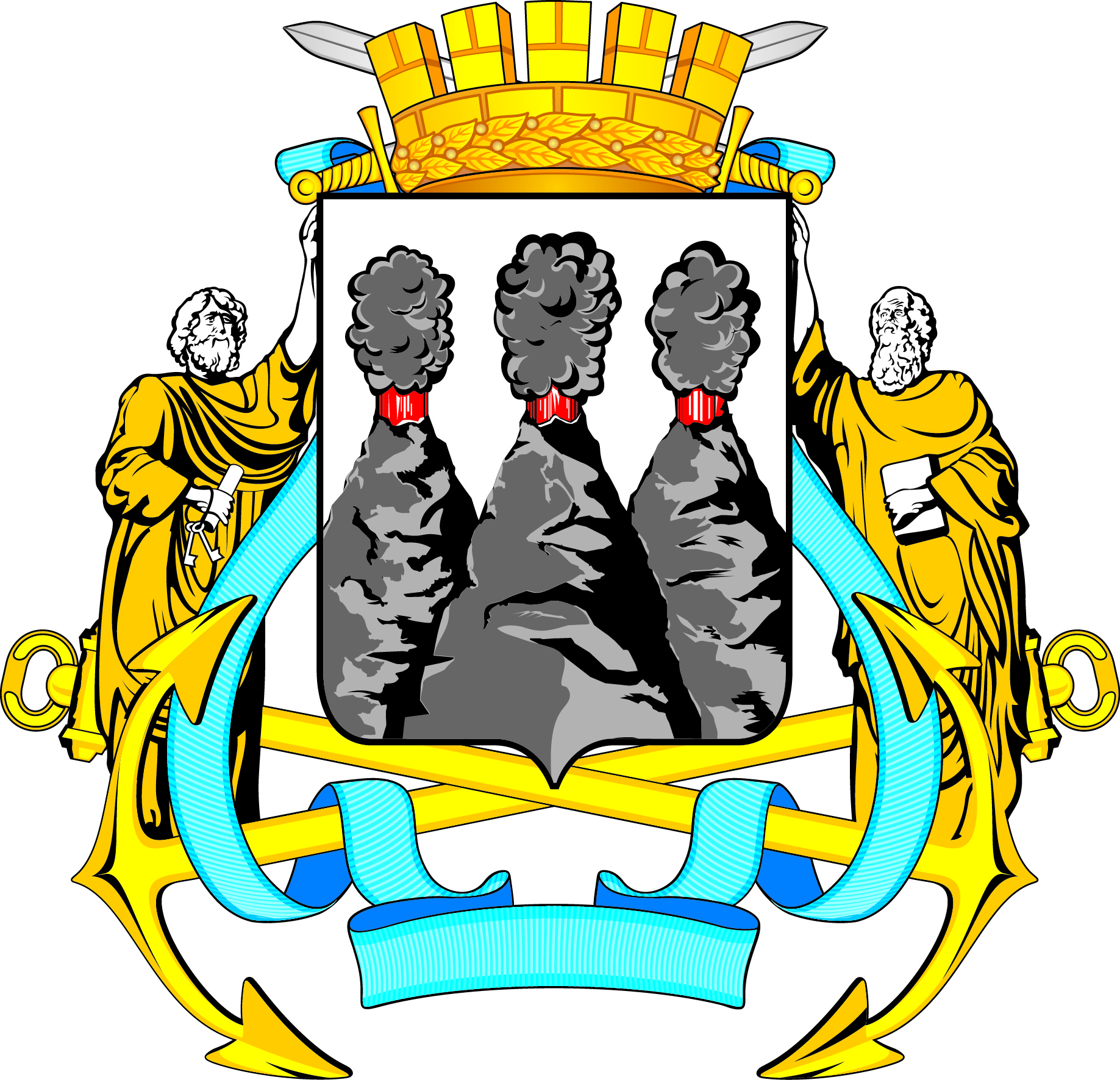 ГЛАВАПЕТРОПАВЛОВСК-КАМЧАТСКОГОГОРОДСКОГО ОКРУГАот 23.12.2015  № 178О награждении участников III городского библиотечного Форума «Библиотека, информация, успех. Проектная и инновационная деятельность»Агеева Владимира Александровича- заместителя декана по  учебно-производственной работе факультета среднего профессионального образования ФГБОУ ВПО «Камчатский государственный технический университет»; Беркевич Ольгу Михайловну- заведующую Информационно-библиотечным центром для детей и юношества МБУК «Центральная городская библиотека»;Германцева Станислава Георгиевича- заведующего сектором краеведения МБУК «Центральная городская библиотека»;Закаляпину Татьяну Сергеевну- заведующую библиотекой № 11 МБУК «Центральная городская библиотека»;Кузнецову Елену Викторовну- заведующего сектором информационно-библиографического отдела  МБУК «Центральная городская библиотека».Васильевой Татьяне Николаевне- заместителю директора по информационной деятельности и новых технологий КБГУ «Камчатская краевая научная библиотека им. С.П. Крашенинникова»;Денисовой Ирине Александровне- заведующей библиотеки № 6 МБУК «Центральная городская библиотека»;Курохтиной Надежде Ивановне- заведующей информационно-библиографическим отделом КБГУ «Камчатская краевая научная библиотека им. С.П. Крашенинникова»;Трофимовой Татьяне Сергеевне - библиотекаря библиотеки № 5 МБУК «Центральная городская библиотека»;Федоровой Екатерине Геннадьевне- заведующей сектором Информационно-библиотечного центра МБУК «Центральная городская библиотека»;